新 书 推 荐中文书名：《太空牛仔》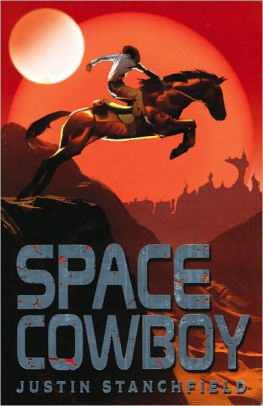 英文书名：SPACE COWBOY作    者：Justin Stanchfield出 版 社：Usborne代理公司：Transatlantic/ANA/Emily Xu页    数：320页出版时间：2008年2月代理地区：中国大陆、台湾审读资料：电子稿类    型：9-12岁少年文学/科幻冒险版权已授：美国内容简介：	十几岁的牛仔特拉维斯·麦克卢尔（Travis McClure）渴望冒险。他厌倦了在遥远的阿莱莎三号星球上的生活，每天只能放放牛。但是，当一个邪恶且未知的捕食者开始跟踪牛群时，这一切都发生了变化。捕食者的存在不被星球当局承认，所以特拉维斯只能依靠自己的力量试图阻止它，以保护自己和其他生活在星球上的居民。他的唯一武器是父亲的步枪。特拉维斯只身前往荒野追踪这个危险的捕食者，防止他对居民和牛群造成伤害——这种生物只应存在于噩梦中。媒体评价：	“像外星人的故事……充满紧张感，创造英雄，叙事紧促让人移不开眼。”——Publishing News（英国）	“有趣的情节，紧张的剧情，人物塑造和行为动机都很合理。” ——Daily Telegraph（英国）	“这本书谈及现实生活中人们关注的问题——改变星球和基因工程的伦理。虽然它结合两种体裁于一身，阅读之初会令人不适应，但斯坦奇菲尔德设法完成了一本出色的好书——一部科幻冒险片，读者越深入去读它，就越会被紧张的故事情节牢牢吸引。”——The SL （英国）	“这是一部有趣的小说，写作风格清晰、实事求是。特拉维斯的存在令人信服，是真正的英雄，他让读者参与其中，从头到尾都保持着紧张感。”——Carousel（英国）	“这本书结合科幻小说和西部牛仔两种体裁类型，非常有趣。大多数情况下，作者尽量避免使用这两种体裁中的陈词滥调，而侧重描绘这个小星球上的紧张氛围和危险敌人。他对阿莱莎三号星球的描述，通常点缀在零散的散文片段中，反映了星球的干旱气候，给读者留下深刻印象。作者在书中试探性地表达出一种年少的浪漫。但全书最精彩的部分对是特拉维斯和他父亲之间关系的描绘。”——Books for Keeps（英国）	“斯坦奇菲尔德很好地捕捉了男性青少年的焦虑。书中还塑造了坚强的女性角色，包括自信能干的莉安，以及有着刺猬头发型的气象学家爱丽丝·普雷沃洛斯基。我向读者推荐这本书，这是一个关于坚毅而又非常真实的故事。”——Write Away（英国）	“一个经典的牛仔冒险故事，又包含生动的科幻转折，向读者推荐这部处女作作家的作品。”——Kogan（澳大利亚）作者简介：	贾斯汀·斯坦奇菲尔德（Justin Stanchfield）是一位作家、牧场主、音乐家，尝试过各式各样的工作。他做过很多事情——从悬崖上垂降、开飞机、救火，他出版过一些故事和小说。他和家人以及一群马、美洲驼、猫和疯疯癫癫的狗一起住在蒙大拿州西南部山区的一个牧场上。谢谢您的阅读！请将回馈信息发至：Emily@nurnberg.com.cn徐书凝 (Emily Xu)安德鲁﹒纳伯格联合国际有限公司北京代表处北京市海淀区中关村大街甲59号中国人民大学文化大厦1705室, 邮编：100872电话：010-82504206传真：010-82504200Email: Emily@nurnberg.com.cn网址：www.nurnberg.com.cn微博：http://weibo.com/nurnberg豆瓣小站：http://site.douban.com/110577/微信订阅号：安德鲁书讯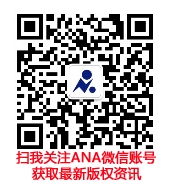 